    2017年工业品营销培训课程 工业企业总裁培训课程 尽在工业品营销研究院   2017年工业品营销研究院会员公开课会员招募！        为工业企业一站式系统化打造各层级工业品营销精英人才工业品营销研究院培训优势培训针对性：全国第一家专业针对工业品企业量身打造系统工业品营销培训课程培训专业性：17年专业研究工业品行业营销的资深工业品营销专家团队培训系统性：为工业企业营销团队分层级提供针对性的系统实战课程培训实战性：17年来6000多家工业企业的实战培训经验，300多家工业企业的咨询经验培训实用性：全程提供经典标杆性工业品营销案例研讨，结合学员所在行业实战演练培训实效性：90%以上培训效果转化，提供落地工具、销售手册、表格流程工具包等2017工业品营销会员公开课体系一次性购买年度会员公开课价值以企业为单位，1次性投入66000元，报名全年会员公开课主讲师资团队：由工业品营销研究院院长丁兴良老师领衔10位工业品营销资深讲师团联袂授课，一站式系统化为你打造工业品营销各层级精英人才工业品营销研究院院长：丁兴良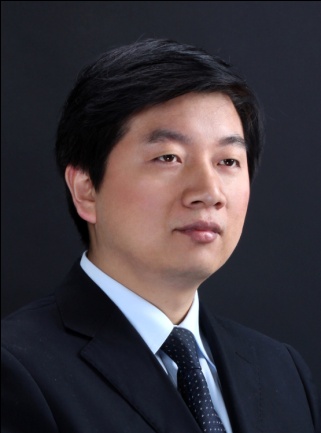 工业品营销资深实战讲师：汪奎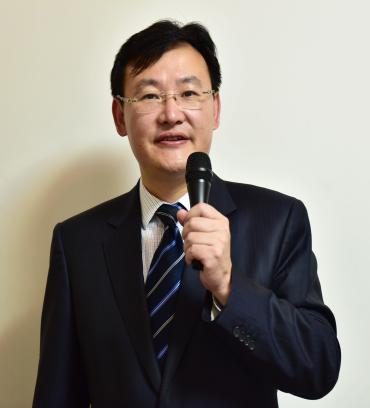 美国国际职业资格认证委员会（ICQAC）西南交通大学电力系统及其自动化专业硕士国家职业高级企业培训师  工业品营销研究院高级咨询顾问 资深讲师 合伙人2016年度中国优秀营销培训视频评选冠军2015年度培训平均满意度95.6%课程咨询：【适合企业】工业电气自动化、工程机械、工业设备制造、化工及工业原材料、建筑及安装工程、汽车客车行业、中央空调及暖通设备、信息通讯设备、矿采冶金行业、环保科技设备及新能源等工业品行业营销高层管理、大区经理、销售经理、销售人员、新销售人员。【学费标准】全年会员公开课，一次性报名66000元/一家企业，（含听课费、教材、讲义、资料、表格流程、工具包等），交通、住宿、餐饮等费用自理。如有单门课程报名请来电咨询。特别说明：66000元/一家企业，2月20之前报名，赠送价值5万元的E_Learning线上培训企业会员权限一年，仅30家名额，按报名顺序截止。2017年工业品营销研究院培训项目：线下培训：工业品企业内训工业品营销会员公开课工业品高层领袖总裁班线上培训：工业企业E_Learning在线学习平台类型课程体系课程主题课时分层级会员公开课 工业品营销精英人才压模训练系统   销售人员销售精英人才压模训练营-业务流程管控体系1分层级会员公开课 工业品营销精英人才压模训练系统   销售人员销售精英人才压模训练营-实战运用七步分析法1分层级会员公开课 工业品营销精英人才压模训练系统   销售人员销售精英人才压模训练营-信息收集的十八招1分层级会员公开课 工业品营销精英人才压模训练系统   销售人员销售精英人才压模训练营-深度接触的十三刀1分层级会员公开课 工业品营销精英人才压模训练系统   销售人员销售精英人才压模训练营- 4P顾问式引导技术1分层级会员公开课 工业品营销精英人才压模训练系统   销售人员销售精英人才压模训练营-高层公关的七剑下天山1分层级会员公开课 工业品营销精英人才压模训练系统   销售人员销售精英人才压模训练营-招投标技巧及标书制作1分层级会员公开课 工业品营销精英人才压模训练系统   销售人员销售精英人才压模训练营-双赢谈判1分层级会员公开课   中层管理者人才压模训练系统    销售经理自我管理：营销经理的管理角色定位与职业素养1分层级会员公开课   中层管理者人才压模训练系统    销售经理团队管理：高效团队的建设与执行力1分层级会员公开课   中层管理者人才压模训练系统    销售经理业务管理：工业品营销管控的四大系统1分层级会员公开课   中层管理者人才压模训练系统    销售经理目标管理：业绩倍增的销售目标与计划管理1分层级会员公开课   中层管理者人才压模训练系统    销售经理区域管理：区域市场的开发与经销商管理1分层级会员公开课   中层管理者人才压模训练系统    销售经理综合管理：成功销售经理的八项技能1分层级会员公开课   高层管理者人才压模训练系统   营销总监政商大客户的高层公关1分层级会员公开课   高层管理者人才压模训练系统   营销总监工业品营销业务管控与运营管控1分层级会员公开课   高层管理者人才压模训练系统   营销总监工业品品牌战略与区域市场开发1分层级会员公开课   高层管理者人才压模训练系统   营销总监打造高绩效的销售团队1分层级会员公开课   高层管理者人才压模训练系统   营销总监工业品战略营销新模式1分层级会员公开课   高层管理者人才压模训练系统   营销总监突破工业品营销瓶颈1工业品经典课程系列   大客户系列课程大客户的战略营销1工业品经典课程系列   大客户系列课程大客户的组织规划与管理1工业品经典课程系列   大客户系列课程大客户销售策略与管理1工业品经典课程系列   大客户系列课程大客户服务与关系营销1行业深度课程系列电气自动化行业  系列课程电气自动化的项目管理体系电气自动化大客户的开发管理与服务电气自动化集团招标的应对策略电气自动化二次服务创造新价值4行业深度课程系列工程项目行业领域工程体系的项目精细化管理体系工程项目招标管理与应对策略分析工程项目运作过程的风险管控
工程项目的实践案例分析3八大高收益的价值回报1、全年54天公开课程，162人次参加培训，每次课程3人/一家企业八大高收益的价值回报2、工业品企业全方位覆盖学习，营销团队轮岗培训，营销基层、中层、高层的能力全面系统化提升八大高收益的价值回报3、高价值的营销培训落地固化工具：工业品业务管控标准化的PSM软件系统八大高收益的价值回报4、高效能的指导手册：标准化的工业品业务流程销售手册八大高收益的价值回报5、赠送工业品营销专业书籍，提供免费工业品行业资讯八大高收益的价值回报6、高附加值的微咨询：企业免费咨询诊断、提供专家咨询八大高收益的价值回报7、高回报的业务信息对接：提供工业人社区平台大数据，工业企业产业上下游免费业务对接八大高收益的价值回报8、工业品行业标杆企业交流、学习八大高收益的价值回报八大高收益的价值回报